Управление образования муниципального образования Тимашевский район Муниципальное автономное  учреждение дополнительного образования Центр  творчества «Пирамида»муниципального образования Тимашевский район Принято на заседании				 Утверждаю педагогического совета ЦТ                         Директор МАУ ДО  В.А. СтрашкоПротокол №    ___________                          от «   » ____________ 2017	от «____»___________ 20__   ДОПОЛНИТЕЛЬНАЯ ОБЩЕОБРАЗОВАТЕЛЬНАЯ ОБЩЕРАЗВИВАЮЩАЯ ПРОГРАММА СОЦИАЛЬНО- ПЕДАГОГИЧЕСКОЙ НАПРАВЛЕННОСТИ «Забавный английский»Уровень программы -  базовый  Срок реализации  2 года (360 часов)Возрастная категория: от 9 до 12летВид программы: модифицированная                                                                        Автор- составитель педагог                                                    дополнительного образования                                                      Трегубова Юлия Владимировна    Тимашевск, 2017Раздел 1. «Комплекс основных характеристик образования: объем, содержание, планируемые результаты»Пояснительная записка          Иностранный язык – один из важных компонентов в системе подготовки современного школьника в условиях поликультурного и полиязычного мира.        Дополнительная общеобразовательная общеразвивающая программа «Забавный английский» имеет социально- педагогическую направленность. Ведущая  педагогическая  идея   этой программы базового уровня заключается  в  разработке   комплекса педагогических  условий,  обеспечивающего  эффективное  развитие  познавательной компетенции  школьников  и  совокупности  коммуникативных  умений,  овладение которыми способствует развитию творческих способностей личности, способной к продуктивному общению и успешной самореализации. Наряду с русским языком и литературным чтением английский язык  формирует коммуникативную культуру ребенка, способствует его общему речевому развитию, расширению кругозора и воспитанию. Изучение иностранного языка способствует формированию представлений у обучающихся о диалоге культур, осознанию ими себя, как носителей культуры и духовных ценностей своего народа, национальной идентичности, гражданственности, норм морали и речевого поведения. Педагогическая целесообразность  программы  дополнительного образования обусловлена важностью создания условий для развития   успешного интеллектуального воспитанного ребенка.         Воспитание личности невозможно без предоставления ученикам свободы размышления и творчества. Программный курс предполагает заложить основы для всестороннего развития коммуникативной компетенции, которая формируется во всех видах деятельности - слушании и говорении, чтении и пении.       С точки зрения обучения иностранный язык представляет сложную систему, состоящую из нескольких видов речевой деятельности (говорение, аудирование - понимание иноязычной речи на слух, чтение, письмо) и различных аспектов: лексики, грамматики, произношения и интонации, которые находятся в тесной взаимосвязи и образуют сложную многоплановую структуру. Поэтому изучение английского языка  способствует развитию всех психических познавательных процессов (восприятия, памяти, внимания, мышления, воображения, речи), оптимизирует процесс формирования учебной мотивации, коммуникативных навыков и социального интеллекта, стимулирует интерес к изучению других культур. Этим обусловлена актуальность и практическая значимость данной программы. Кроме этого она способствует  развитию коммуникативных способностей учащихся, что положительно сказывается на развитии речи обучающихся на родном языке; развитию их познавательных способностей; формированию общеучебных умений обучающихся.     Новизна дополнительной общеобразовательной общеразвивающей программа «Забавный английский» основана на комплексном подходе к изучению языка, позволяющем учащимся лучше усвоить фонетику, грамматику, лексику иностранного языка и создать фундамент для последующего обучения. Данная программа - система использования английского языка в развитии индивидуальности ребенка, в создании определенной системы применения методов и приемов, нацеленных на формирование коммуникативных навыков иноязычной речи, привитии интереса к изучению иностранного языка.      Педагогическая целесообразность  данной программы дополнительного образования обусловлена важностью создания условий для формирования у обучающихся коммуникативных и социальных навыков, которые необходимы для успешного интеллектуального развития учащегося. Данная программа не повторяет курс изучения английского языка в школе, а способствует расширению умений и навыков коммуникативного общения, формирует, фонетическую, грамматическую и стилистическую грамотность.     Отличительной особенностью данной программы от школьной программы состоит в особенностях организации обучения  иностранному языку в рамках дополнительного образования. Учитывая психофизиологические особенности учащихся, детей этой возрастной группы интересует сам процесс получения знаний и чем он разнообразнее по форме и ярче по содержанию, чем меньше напряжён и обязателен, тем эффективнее будет восприятие предлагаемого материала. Диалоги, считалочки, скороговорки, физкультминутки, а также своевременное поощрение успешной деятельности, помогут не только избавить детей от страха перед неизвестным  трудным и обязательным, удержать и развить интерес, но и будет способствовать повышению качества знаний   в дальнейшем изучении иностранного языка. Лучшему усвоению предлагаемого учебного материала способствует увеличение количества часов в неделю (школа:  2 часа в неделю, Центр творчества: 1 год- 4 часа, 2 год- 6 часов), что расширяет словарный запас и помогает в ведении диалога или монолога.     Программа носит выраженный деятельностный характер, создающий возможность активного практического погружения детей в сферу предметной деятельности на уровне изучения программного материала, что потребует создание развивающей тематической среды.     Данная программа предполагает возможность разработки индивидуальных образовательных маршрутов обучающегося в соответствии с запросами родителей и ребенка.     Адресат программы.  В объединение входят разнополые дети в количестве от 10 до 15 человек, состав группы разновозрастной от 9 до 12 лет, не имеют предварительной подготовки, уровень образования начальное общее. Учащиеся  должны иметь  средний и высокий уровень внимания, эмоционально-волевые качества: целеустремлённость, настойчивость, самостоятельность, активность, оптимизм, общительность, отзывчивость, доброжелательность, трудоспособность, умение оценивать свою деятельность и деятельность товарищей. При обучении демонстрировать умения выполнять задания данные педагогом. В объединение входят дети, проявляющие творчество, самостоятельность и инициативу; увлекающиеся рисованием, музыкой, спортом и т.д. Учащиеся, поступившие в объединение, проходят собеседование, направленное на выявление их индивидуальности и склонности к выбранной деятельности. Условия набора в группу: принимаются все желающие, не имеющие противопоказаний по состоянию здоровья. Проводится стартовая диагностика (входной контроль) с целью выяснения уровня готовности ребенка и его индивидуальных особенностей (интересов, первичных умений и навыков). Наполняемость в группах: 1 год обучения – 15 чел., 2 год обучения -12 чел. Уменьшение числа учащихся в группе на 2 году обучения объясняется увеличением объема и сложности изучаемого материала. В объединения 2 года обучения могут быть зачислены дети, не занимающиеся в группе 1 года, но успешно прошедшие собеседование (входное тестирование)      Сроки реализации программы 2 года. Режим занятий: первый год обучения- 2 раза в неделю по 2 часа (144 часа в год); второй год обучения: 3 раза в неделю по 2 часа (216 часов в год). Продолжительность одного занятия 45 минут перерыв 15 минут. Группы формируются с учетом дифференцированного подхода к обучающимся. Форма организации деятельности обучающихся групповая. Формы проведения занятий: развлекательные игры, викторины, конкурсы, соревнования, праздники, театрализации, ролевые  и деловые игры.  Форма обучения – очная.        Одна из основных задач образования – развитие способностей ребёнка и формирование  универсальных учебных действий, таких как: целеполагание, планирование, прогнозирование, контроль, коррекция, оценка, саморегуляция.Цель и задачи программы:Цель: формирование у учащихся интереса, устойчивой мотивации к изучению иностранного языка, освоение базовых знаний, умений и навыков по этому  виду деятельности.Цель первого года обучения: введение в предмет; содействие развитию формирования речевой, языковой, учебно- познавательной компетенций.Цель второго года обучения: освоение лексики по темам, грамматики, умение вести диалог и монолог в рамках изученных времен (PresentSimple, PresentContinuous, FutureSimple, PastSimple), считать до 100.Задачи: Образовательные:- развивать познавательный интерес к английскому языку;-приобщать ребенка к самостоятельному решению коммуникативных задач на английском языке в рамках изученной темы;- формировать у учащихся речевые, языковые, социокультурные компетенции;- обучать диалогической и монологической речи;-обучать основам грамматики и практической отработке применения этих правил в устной разговорной речи;- вырабатывать у учащихся навыки правильного произношения английских звуков и правильного интонирования высказывания;- знакомить с культурой, традициями и обычаями страны изучаемого языка.Личностные:- создавать условия для полноценного и своевременного психологического развития ребенка;- развивать речь, мышление, память, воображение; воспитывать чувство толерантности, уважение к традициям и культуре страны изучаемого языка;- расширять кругозор учащихся;- формировать мотивацию к познанию и творчеству;-способствовать формированию общественно активной личности, гражданской позиции, культуры общения, навыков здорового образа жизни;-формировать навыки здорового образа жизни. Метапредметные:- развивать мотивацию к изучению английского языка;-развивать потребность в саморазвитии, самостоятельности, развивать умения вести самонаблюдение, самооценку, самоконтроль в ходе деятельности;-формировать способность извлекать сведения из разных источников, систематизировать и анализировать их. Содержание программыУчебный план                                                            1 год обученияСодержание учебного плана1 год обученияВведение-2 часа.Знакомство с символами, историей страны изучаемого языка.Повторение лексического, грамматического материала.Практическая работа: фонетическая зарядка, повторение монологов и диалогов, правил чтения.Знакомство- 2 часа.Обработка произносительных навыков. Ввод новых лексических единиц.Практическая работа: Разыгрывание различных диалогов.Мир вокруг нас-10 часов.Введение согласных букв. Правила чтения гласных букв Аа и Ее. Повелительные наклонения. Практическая работа: Работа с транскрипцией. Развитие навыков говорения.Мы танцуем и поём- 12 часов.Множественное число существительных. Знакомство с глаголом-связкой tobe. Практическая работа: Закрепление правил чтения, развитие навыков диалогической речи. Игра «Я умею…».Цвета- 4 часа.Ввод лексических единиц: цвета. Правила чтения буквы Ее в открытом и закрытом слоге. 3 лицо, единственное число глаголов.Практическая работа: Описание предметов. Разучивание стихотворения «Whiteandblue…».Навыки и умения- 6 часов.Отработка глагола мочь, уметь в утвердительных и вопросительных предложениях. Введение глагола давайте. Практическая работа: Развитие навыков монологической речи. Практика в составлении вопросов и ответов на них. Разучивание песен и стихов.Животные- 12 часов.Лексические единицы- названия животных. Указательные местоимения. Счет.Практическая работа: Описание животных. Развитие диалогической и монологической речи. Развитие навыков аудирования.Школа- 12 часов.Вопросительные предложения с глаголом tobe. Правила чтения. Притяжательный падеж существительных.Практическая работа: Стихотворение «I am a pupil». Развитие навыков чтения. Письмо.Погода. Природа- 12 часов.Введение новой лексики. Отрицательные предложения с глаголом to be. Глагол have got. Существительные во множественном числе. Неопределенный артикль.Практическая работа: Развитие навыков чтения. Тренировка в составлении вопросов. Творческая работа «Моё любимое время года».Внешность- 12 часов.Лексические единицы: части тела, одежда. Отрицательная форма повелительных предложений. Правила чтения. Местоимение ты, вы.Практическая работа: Развитие навыков пересказа. Песенка «Has Kate got a red hat?».Еда- 8 часов.Лексические единицы: названия овощей и фруктов, продуктов; столовые приборы. Практическая работа: Монолог «Я люблю…». Составление меню.Увлечения. Хобби-12 часов.Введение новой лексики. Глагол мочь, уметь в отрицательных предложениях. Повторение счета. Практическая работа: Монолог «Моё хобби». Составление диалога «Планы на выходные». Проектная работа «Мой выходной день. Моё хобби.».Повседневная жизнь- 8 часов.Введение новой лексики. Указательные местоимения во множественном числе.Практическая работа: Рассказ о распорядке дня с опорой на иллюстрацию. Развитие навыков аудирования.Моя семья- 10 часов.Лексические единицы: названия членов семьи, родственников. Сокращенные формы глагола to be в настоящем длительном времени. Практическая работа: Построение Семейного Дерева. Развитие навыков диалогической речи. Разучивание песенки «Мы вместе». Монолог «Моя семья».Мой дом- 10 часов.Введение новой лексики. Употребление конструкции there is/ there are. Предлоги места. Практическая работа: Описание картинки. Развитие навыков аудирования, чтения.Праздники. Каникулы-10 часов.История праздников. Праздники нашей страны и страны изучаемого языка. Утвердительные предложения в настоящем длительном времени. Практическая работа: Разучивание рифмовок. Монологическое высказывание по теме «Мой любимый праздник».Подведение итогов- 6 часов.Итоговые занятия. Повторение изученного грамматического материала.Практическая работа: Игра- путешествие «В стране Funny Land». Игра-соревнование «Забавный английский».2 год обученияВведение-8 часов.Повторение лексического, грамматического материала.Практическая работа: фонетическая зарядка, повторение монологов и диалогов, правил чтенияПриветствие-4 часа.Закрепление умений читать по транскрипции. Практическая работа: Проигрывание различных ситуаций. Повторение формул приветствия и прощания.Семья- 14 часов.Лексические единицы: названия членов семьи, родственников. Отрицательные предложения в настоящем длительном времени. Числительные от 10 до 100.Практическая работа: Построение Семейного Дерева. Развитие навыков диалогической речи. Разучивание песенки «Мы вместе». Монолог «Моя семья».Увлечения. Хобби-18 часов.Введение новой лексики. Вопросительные и отрицательные предложения в настоящем простом времени. Сравнение настоящего простого и настоящего длительного времени.Практическая работа: Монолог «Моё хобби». Составление диалога «Планы на выходные». Проектная работа «Мой выходной день. Моё хобби.».Времена года- 16 часов.Введение новой лексики. Специальные вопросы.Практическая работа: Развитие навыков чтения. Тренировка в составлении вопросов. Времена года. Осень. Зима. Весна. Лето.  Творческая работа «Моё любимое время года».Праздники. Каникулы. Праздники нашей страны и страны изучаемого языка. Порядковые числительные. Определенный артикль.Практическая работа: Разучивание рифмовок. Монологическое высказывание по теме «Мой любимый праздник», «Каникулы».Распорядок дня- 10 часов.Введение новой лексики.  Время. Правила употребления конструкции to be going to. Будущее простое время. Практическая работа: Рассказ о распорядке дня с опорой на иллюстрацию. Развитие навыков аудирования.Школа- 20 часов. Глагол to be в прошедшем простом времени. «Правильные» и «неправильные» глаголы.Практическая работа: Развитие навыков чтения. Письмо.Мой дом- 10 часов.Введение новой лексики. Повторение прошедшего простого времени. Местоимения some, any. Практическая работа: Описание картинки. Развитие навыков аудирования, чтения.Мы читаем сказки- 14 часов.Повторение прошедшего простого времени. Знакомство с будущим простым временем. Практическая работа: Тренировка в чтении. Развитие навыков пересказа. Постановка басни «Кузнечик и муравей». Животные- 24 часа.Лексические единицы- названия животных. Глаголы в настоящем простом времени. Степени сравнения прилагательных. Модальный глагол must. Практическая работа: Описание животных. Развитие диалогической и монологической речи. Развитие навыков аудирования.Покупки- 22 часа.Лексические единицы: в продуктовом магазине; магазине одежды; сувениры и подарки; деньги. Введение слов much, many a lot of, few, little.Практическая работа: Тренировка в составлении вопросов. Чтение по ролям. Развитие навыков диалогической речи.Здоровье- 20 часов.Введение новой лексики. Исчисляемые и неисчисляемые существительные. Повторение настоящего, прошедшего и будущего времени. Сравнение времен глаголов. Тренировка в употреблении модального глагола must. Практическая работа: Сценка о здоровом образе жизни. Тренировка в составлении вопросов. Диалог «За столом». Защита проектных работ «Спорт в нашей жизни». Путешествие- 14 часов.Знакомство с новой лексикой. Структура предложения. Вопросительные и отрицательные предложения в будущем простом времени. Практическая работа: Разработка проекта «Страноведение», Составление диалога «В лесу». Составление рассказа с опорой на иллюстрацию «На море». Развитие навыков чтения и пересказа. Подведение итогов- 4 часа.Итоговые занятия. Повторение изученного грамматического материала.Практическая работа: Игра- путешествие «В стране Funny Land». Игра-соревнование «Путешествие по стране Английского языка».Планируемые  результатыПредметные результаты.По окончании 1 года обучения ребенок должен знать:Алфавит, буквы, основные буквосочетания, звуки изучаемого языка.Основные правила чтения и орфографииОсобенности интонации основных типов предложений: утвердительных, отрицательных, вопросительных и повелительныхРифмованные произведения детского фольклора (доступные по содержанию и форме)Формы глагола to beОбразование множественного числа существительныхПравила употребления глагола to have Модальный глагол canУказательные местоименияПравила построения повелительных предложенийПо окончании 1 года обучения ребенок должен уметь:Участвовать в элементарном этикетном диалоге: поздороваться, представиться, поблагодарить, пригласить поучаствовать в совместной игре, используя формулы речевого этикета, соблюдая правильное произношение и интонациюЗадавать простые вопросы с глаголом  to be  в форме «is»Отвечать на простые вопросы собеседникаКратко рассказать о себе, своей семье, друге, используя время Present SimpleСоставлять краткое описание предмета (картинки) по образцуПонимать на слух основное содержание небольших текстов, построенных на знакомом языковом материале, с опорой на зрительную наглядностьОвладеть техникой чтения: читать доступные по объему тексты, построенные на изученном языковом материалеСоставлять краткое монологическое высказывание по изученной темеПонимать обращения педагога и его установки по организации занятия/игрыСоотносить содержание аудиотекста со средствами зрительной наглядности (картинками, предметами)Задавать специальные вопросы с вопросительными словами «What?»,   «Who?» и глаголом  to be  в форме «is»Читать незнакомый текст, построенный на изученном языковом и речевом материале, соблюдая правила произношения и ударения, основные интонационные моделиВести беседу, задавая собеседнику общие вопросы в рамках изученных времен (Present Simple, Present Continuous)Знать названия и особенности английских праздников и время их проведенияПо окончании 2 года обучения ребенок должен знать:Правила употребления изученных времен (рассказать о событиях в настоящем, прошедшем и будущем временах (Present Simple, Present Continuous, Future Simple, Past Simple,)Формы неправильных глаголовКоличественные числительные до 100Правила построения порядковых числительныхИсключения существительных во множественном числеОсобенности употребления степеней сравнения прилагательныхМодальный глагол mustПо окончании 2 года обучения ребенок должен уметь:Понимать обращения педагога и его установки по организации занятия/игрыПонимать изученные клише речевого этикета и вежливо отвечать на нихРассказать о любимом времени года; друзьях; о своей семье; о своем хобби (не менее 10 фраз)Вести беседу с ровесниками о любимых занятиях и увлеченияхЧитать незнакомый текст с общим охватом пониманияПересказать прочитанный текст Отвечать на вопросы по прочитанному текстуНаписать письмо ровеснику, в соответствии с правилами написания письма в стране изучаемого языка (с опорой на образец)Составлять рассказ о достопримечательностях Лондона и Москвы     Личностные результаты: сформируются умения демонстрировать способность воспроизводить материал, самостоятельно действовать, выбирать способ решения, навыки здорового образа жизни; разовьется речь, мышление, память, воображение; расширится кругозор учащихся; сформируется мотивация к познанию и творчеству.       Метапредметные результаты: обучающиеся узнают о традициях и культуре страны изучаемого языка; у них разовьется потребность в саморазвитии, самостоятельности, умение вести самонаблюдение, самоконтроль в ходе деятельности, смогут оценивать себя; сформируется  способность извлекать сведения из разных источников, систематизировать и анализировать их.      По окончании обучения у учащихся появится мотивированный выбор по дальнейшему изучению английского языка. Результатом обучения может стать переход не менее 25 % обучающихся на углубленный уровень.Раздел 2. «Комплекс организационно- педагогических условий, включающий формы аттестации»Календарный учебный график1 года обучения2 года обученияУсловия реализации программы     Материально – техническое обеспечение: помещение для занятий соответствует требованиям СанПиН 2.4.3172 – 14, в помещении находятся стандартные учебные столы и стулья, соответствующие ростовой группе, стол и стул для педагога, учебная доска, книжные шкафы для хранения дидактических пособий и учебных материалов.   Перечень оборудования: компьютер, мультимедийная установка.   Информационное обеспечение: аудио-, видео-, интернет источники.    Кадровое обеспечение: педагог дополнительного образования с высшим профессиональным или средним профессиональным образованием по направлению подготовки «Образование и педагогика», а также  в области, соответствующей преподаваемому предмету знающий специфику ОДО.     Требования к опыту практической работы не предъявляются. Необходимые умения: владеть формами и методами обучения; использовать и апробировать специальные подходы к обучению в целях включения в образовательный процесс всех обучающихся, в том числе одаренных обучающихся и обучающихся с ограниченными возможностями здоровья; организовывать различные виды внеурочной деятельности: игровую, культурно – досуговую, учебно – исследовательскую; регулировать поведение  обучающихся для обеспечения безопасной образовательной среды; реализовать современные формы и методы воспитательной работы, как на занятиях, так и во внеурочной деятельности, ставить воспитательные цели, способствующие развитию обучающихся, независимо от их способностей; общаться с детьми, признавать их достоинство, понимая и принимая их. Необходимые знания:  преподаваемый предмет; основные закономерности возрастного развития; основные методики преподавания, виды и приемы современных педагогических технологий; пути достижения образовательных результатов и способы оценки результатов обучения. Формы аттестацииНа различных этапах обучения используются различные виды контроля: предварительный, текущий, тематический итоговый.Предварительный контроль направлен на выявление знаний, умений и навыков учащихся по предмету или разделу, который будет изучаться. В объединения приходят учащиеся с различным уровнем подготовленности. Чтобы спланировать свою работу, педагог должен знать, кто что может, знает и умеет. Это поможет педагогу определить, на чём следует больше задерживать внимание учащихся, какие темы требуют больше времени, а на чём следует только остановиться. Это поможет определить индивидуальный подход к каждому ученику.Текущий контроль осуществляется в повседневной работе с целью проверки усвоения предыдущего материала и выполнения пробелов в знаниях и навыках учащихся. Он проводится прежде всего, с помощью систематического наблюдения педагога за работой объединения в целом и каждого учащегося на всех этапах обучения.Тематический контроль  осуществляется периодически по мере прохождения новой темы, раздела и имеет целью систематизацию знаний учащихся. Этот вид контроля проводится на занятиях по систематизации и обобщению знаний и умений, подготовке к контрольным занятиям: устным и письменным (практическим) зачетам. Итоговый контроль проводится в конце учебного года, а так же по окончании обучения в объединении. По форме контроль подразделяется на индивидуальный, групповой или фронтальный.Обучение по программе учащихся предусматривает проведение диагностики по качеству обучения и по развитию личностных качеств. (Приложение1,2)Формы контроля1 год обучения2 год обученияВ изучении английского языка большую роль имеют четыре вида деятельности: аудирование, письмо, чтение и говорение, поэтому и тестирование проходит с учетом всех видов деятельности. Многие задания имеют комплексный характер и проверяют сразу несколько умений одновременно.Критерии оценки чтения Критерии оценки личного письмаКритерии оценки аудированияКритерии оценки диалогической речиКритерии оценки монолога- описанияОценочные материалы 1. Тест- опросник «Выявление направленности и уровня развития внутренней мотивации учебной деятельности учащихся ».Приложение 1.2.Методика уровней коммуникативных компетентностей учащихся. Приложение   3. Диагностика по определению эмоционально – волевых качеств личности учащегося. Приложение 3. 4.Тест для  промежуточной аттестации учащихся творческого объединения «Забавный английский». Приложение 4.5.Тест для  итоговой аттестации учащихся творческого объединения «Забавный английский» Приложение 5.6.Тест к теме «Времена года» Приложение 6.7.Тест к теме «Еда» Приложение 7.8.Тест к теме «Цвета» Приложение 8.9.Тест к теме «Животные» Приложение 9.Методические материалы       При обучении иностранному языку очень важно правильно организовать учебный процесс, отобрать учебный материал и использовать методические стратегии, учитывая особенности возрастного, когнитивного и языкового развития детей.       Чтобы говорить и понимать речь, читать и писать на каком-либо языке, необходимо владеть грамматикой данного языка. Этого можно добиться при помощи специальных учебных упражнений, а также путем практики в общении—разговоре, чтении, письме на данном языке. Можно пользоваться грамматическими средствами языка и, не зная о них: так, многие говорят на своем родном языке, ничего не зная о его грамматике.        При изучении иностранного языка полезно не только систематически упражняться в разговорной речи, чтении и письме, но и приобретать некоторые познания по грамматике. Опыт показывает, что таким путем язык усваивается быстрее.  Нужно, однако, помнить, что знание грамматики не равносильно знанию языка (точнее, владению языком) и что главное место в усвоении иностранного языка должны занимать практические упражнения в общении на языке. Изучение правил грамматики полезно, но само по себе недостаточно, чтобы практически овладеть языком. Целесообразно выделить три основных этапа формирования грамматического навыка в продуктивной речи:Ознакомление и первичное закрепление;        Тренировка;Закрепление и применение.Методические рекомендации по работе над коммуникативными умениями (устная и письменная речь) и по формированию языковых навыков: Процесс усвоения английского языка детьми 9-12 лет должен протекать непроизвольно, в положительной эмоциональной обстановке.Как можно больше должно использоваться игр, так как они обеспечивают непроизвольное запоминание материала.На занятии следует широко использовать разнообразную наглядность, которая является не только средством семантизации, но и опорой для лучшего запоминания материала.Использование игр, игрушек, наглядности, разучивание стихотворений, рифмовок, песен, танцев обеспечивает эмоциональный подъем, что в свою очередь интенсифицирует процесс изучения иностранного языка.Чтобы стимулировать умственную активность, необходимо давать на уроке выход двигательной энергии детей, что достигается с помощью подвижных игр, физкультминуток, танцев.Следует обеспечивать повторяемость всего учебного материала. Автоматизация тех или иных грамматических явлений занимает, как правило, несколько занятий подряд. Большую роль играет индивидуальный подход к учащимся в группе, необходимо учитывать их способности и интересы.В процессе обучения используются различные формы занятий: защита проектов, праздники, путешествия, конкурсы, игры, викторины, инсценированные представления,  концерты. Данная программа представляет широкие возможности для использования разнообразных организационных форм работы учащихся:- индивидуальная;- парная;	- групповая работа;- самостоятельная работа.   Стимулирование творческой деятельности осуществляется посредством методов и приемов, создающих обстановку, располагающую к творчеству: подбор увлекательных творческих заданий, обеспечение на занятиях доброжелательного психологического климата, уважительное отношение к ребёнку, индивидуальный подход.Применение эффективных методов и приемов: опорные схемы, перекрестное чтение, аудирование, аудирование с видеоподдержкой, использование ресурсов Интернета для поиска информации помогают повысить интерес учащихся к изучению предмета, активизировать умственную деятельность. Также в работе используются задания, систематизирующие знания, помогающие расширению кругозора учащихся, развитию самостоятельности мышления, устной и письменной речи. Словесные методы обучения: беседа, рассказ, объяснение. Наглядные методы обучения: показ презентаций, иллюстрирование, наблюдение. Практические методы обучения: упражнения, тестирование, творческое выполнение заданий.Дополнительная общеобразовательная программа предусматривает вариативность использования некоторых педагогических технологий традиционных (технология личностно- ориентированного и развивающего обучения) и современных (технология проектного обучения, игровые технологии, здоровьесберегающие, информационные).    Педагогические технологии, используемые на занятиях:На занятиях могут быть использованы несколько технологий. Например, личностно- ориентированная со здоровьесберегающей и информационными технологиями. Дополнительная образовательная программа реализуется через следующие формы занятий:Традиционное занятие по алгоритму:- вступление,-объяснение темы,-практическая часть,-закрепление,-подведение итогов.Занятие- конкурс-вступление, -деление группы на команды,-выполнение теоретических и практических заданий,-подведение итогов.Занятие- игра-цель игры,-подготовительный этап,-основная часть,-подведение итогов.Список литературыОсновная литература:Шишкова И.А., Вербовская М.Е. Английский для младших школьников (под руковотством Н.А. Бонк):Учебник. Часть 1.- М.: РОСМЭН, 2014.Шишкова И.А., Вербовская М.Е. Английский для младших школьников» (под руковотством Н.А. Бонк):Учебник. Часть 2.- М.: РОСМЭН, 2014.Шишкова И.А., Вербовская М.Е. Английский для младших школьников (под руковотством Н.А. Бонк)-руководство для преподавателей и родителей.- М.: РОСМЭН, 2014.Николенко Т.Г., Кошмарова И.И. Английский для детей. Сборник упражнений. - М.: Айрис пресс, 2012.Дополнительная литература:Соловова Е.Н., Година А.., Пореченкова Е.А. Английский язык итоговая аттестация за курс начальной школы.- М.: Центр изучения английского языка, 2013.Компанейцева Л.В. Английский с мамой. – М.: Молодая гвардия, 1992.Интернет-ресурсы:http://nota.triwe.net/children/rhymes/rhymes.htm
http://www.englishforkids.ru/
http://www.ourkids.ru/English/EnglishMain.shtml
http://me.yanval.ru/museum
Нормативные документы1.Федеральный закон Российской Федерации от 29 декабря 2012 г. № 273-ФЗ «Об образовании в Российской Федерации»2.Концепция развития дополнительного образования детей, утвержденная распоряжением Правительства Российской Федерации от 4 сентября 2014 г. № 1726-р3.Постановление Главного государственного санитарного врача Российской Федерации от 4 июля 2014 г. № 41 «Об утверждении СанПиН 2.4.4.3172-14 «Санитарно-эпидемиологические требования к устройству, содержанию и организации режима работы образовательных организаций дополнительного образования детей»4.Педагогика/ под редакцией П.И. Педкосистого- М.: Издательство Юрайт, 2013.5.Общая психология Р.С. Немов – М.: Издательство Юрайт, 2011.http://nota.triwe.net/children/rhymes/rhymes.htm6.Методические рекомендации по проектированию дополнительных общеобразовательных общеразвивающих программ /автор – составитель И.А.Рыбалева/.- Краснодар, 2016Приложение 1Тест - опросник«Выявление направленности и уровня развития внутренней мотивации учебной деятельности учащихся ».Инструкция.Вам предлагается принять участие в исследовании, направленном на повышение эффективности обучения. Прочитайте каждое высказывание и выразите свое отношение к изучаемому предмету, проставив напротив номера высказывания свой ответ, используя для этого следующие обозначения:- верно  – (+ +);	- пожалуй, верно – (+);- пожалуй, неверно – (–);- неверно – (– –).Помните, что качество наших рекомендаций будет зависеть от искренности и точности Ваших ответов.Благодарим за участие в опросе.1.      Изучение данного предмета даст мне возможность узнать много важного для себя, проявить свои способности.2.      Изучаемый предмет мне интересен, и я хочу знать по данному предмету как можно больше.3.      В изучении данного предмета мне достаточно тех знаний, которые я получаю на занятиях.4.      Учебные задания по данному предмету мне неинтересны, я их выполняю, потому что этого требует учитель (преподаватель).5.      Трудности, возникающие при изучении данного предмета, делают его для меня еще более увлекательным.6.      При изучении данного предмета кроме учебников и рекомендованной литературы самостоятельно читаю дополнительную литературу.7.      Считаю, что трудные теоретические вопросы по данному предмету можно было бы не изучать.8.      Если что-то не получается по данному предмету, стараюсь разобраться и дойти до сути.9.      На занятиях по данному предмету у меня часто бывает такое состояние, когда «совсем не хочется учиться».10.  Активно работаю и выполняю задания только под контролем учителя (преподавателя).11.  Материал, изучаемый по данному предмету, с интересом обсуждаю в свободное время (на перемене, дома) со своими одноклассниками (друзьями).12.  Стараюсь самостоятельно выполнять задания по данному предмету, не люблю, когда мне подсказывают и помогают.13.  По возможности стараюсь списать у товарищей или прошу кого-то выполнить задание за меня.14.  Считаю, что все знания по данному предмету являются ценными и по возможности нужно знать по данному предмету как можно больше.15.  Оценка по этому предмету для меня важнее, чем знания.16.  Если я плохо подготовлен к уроку, то особо не расстраиваюсь и не переживаю.17.  Мои интересы и увлечения в свободное время связаны с данным предметом.18.  Данный предмет дается мне с трудом, и мне приходится заставлять себя выполнять учебные задания.19.  Если по болезни (или другим причинам) я пропускаю уроки по данному предмету, то меня это огорчает.20.  Если бы было можно, то я исключил бы данный предмет из расписания (учебного плана).Обработка результатов     Подсчет показателей опросника производится в соответствии с ключом, где «Да» означает положительные ответы (верно; пожалуй, верно), а «Нет» – отрицательные (пожалуй, неверно; неверно).КлючЗа каждое совпадение с ключом начисляется один балл. Чем выше суммарный балл, тем выше показатель внутренней мотивации изучения предмета. При низких суммарных баллах доминирует внешняя мотивация изучения предмета.Анализ результатов. Полученный в процессе обработки ответов испытуемого результат расшифровывается следующим образом:- 0–10 баллон – внешняя мотивация;- 11–20 баллов – внутренняя мотивация.Для определения уровня внутренней мотивации могут быть использованы также следующие нормативные границы:- 0–5 баллов – низкий уровень внутренней мотивации;- 6–14 баллов – средний уровень внутренней мотивации;- 15–20 баллов – высокий уровень внутренней мотивации.                                     Приложение 2.Методика выявления уровней коммуникативных компетентностей учащихсяАдаптированный вариант  составлен на основе методики Р.В. Овчаровой и  выявляет уровень коммуникативных склонностей обучающихся.Цель: выявление уровня коммуникативных компетентностей обучающихся.Ход проведения. Учащимся предлагается следующая инструкция: «Вам необходимо ответить на 20 вопросов. Свободно выражайте свое мнение по каждому из них и отвечайте на них только «да» или «нет». Если ваш ответ на вопрос положителен, то в соответствующей клетки листа поставьте знак «+», если отрицателен, то знак «-». Представьте себе типичные ситуации и не задумывайтесь над деталями, не затрачивайте много времени на обдумывание, отвечайте быстро». Вопросы.1. Часто ли вам удается склонить большинство своих товарищей к принятию ими Вашего мнения?2. Всегда ли вам трудно ориентироваться в создавшейся критической ситуации?3. Нравится ли вам заниматься общественной работой? 4. Если возникли некоторые помехи в осуществлении ваших намерений, то легко ли вы отступаете от задуманного?5. Любите ли вы придумывать или организовывать со своими товарищами различные игры и развлечения?6. Часто ли вы откладываете на другие дни те дела, которые нужно было выполнить сегодня? 7. Стремитесь ли вы к тому, чтобы ваши товарищи действовали в соответствии с вашим мнением?8. Верно ли, что у вас не бывает конфликтов с товарищами из-за невыполнения ими своих обещаний, обязательств, обязанностей? 9. Часто ли вы в решении важных дел принимаете инициативу на себя?10. Правда ли, что вы обычно плохо ориентируетесь в незнакомой для вас обстановке?11. Возникает ли у вас раздражение, если вам не удается закончить важное дело?12. Правда ли, что вы утомляетесь от частого общения  с товарищами?13. Часто ли вы проявляете инициативу при решении вопросов, затрагивающих интересы ваших товарищей?14. Верно ли, что вы резко стремитесь к доказательству своей правоты?15. Принимаете ли вы участие в общественной работе школы (класса)?16. Верно ли, что вы не стремитесь отстаивать свое мнение или решение, если оно не было сразу принято вашими товарищами?17. Охотно ли вы приступаете к организации различных мероприятий для своих товарищей?18. Часто ли вы опаздываете на деловые встречи, свидания?19. Часто ли вы оказываетесь в центре внимания ваших товарищей?20.Правда ли, что вы не очень уверенно чувствуете себя в окружении большой группы своих товарищей?Лист ответовОбработка полученных результатов. Показатель выраженности уровней коммуникативных компетентностей определяется по сумме положительных ответов на все нечетные вопросы и отрицательных ответов на все четные вопросы, разделенной на 20. по полученному таким образом показателю можно судить об уровне развития коммуникативных компетентностей ребенка:низкий уровень – 0,1-0,55;средний уровень -0,56-0,75;высокий уровень – 0,76-1.                                                                                    Приложение 3Диагностика по определению эмоционально – волевых качеств личности учащегосяМетодика «Определение уровня саморегуляции» (Н. А. Мишина).Цель данной методики - изучение эмоционально-волевой сферы учащихся Детям предлагается задание: «На этом листе дан образец написания палочек:   |-||-|||-| и т. д. Продолжи написание палочек, соблюдая следующие правила:1) пиши палочки и черточки в такой же последовательности;2) правильно переноси их с одной строчки на другую;3) не пиши на полях;4) пиши не в каждой строчке, а через одну».Время выполнения задания 5 минут. Методика «Исследования уровня мобилизации воли» (Ш. Н. Чхарташвили).Цель - определение уровня мобилизации воли.                                              Учащемуся дается инструкция: «Вот альбом. В нем есть картинки и кружки. Нужно внимательно смотреть поочередно на каждый кружок: сначала на нижние, потом на верхние. И так на каждой странице. На картинки смотреть нельзя» (последнее слово интонационно выделяется). Правильность выполнения задания фиксируется педагогом по направлению взгляда испытуемого.Анализ выполнения проводится по следующим критериям:10 баллов — высшая оценка. Ставится в том случае, если ребенок при выполнении всех заданий не отвлекался на картинки. Невыполнение условий для каждого задания снижает оценку на 1 балл.Высокий уровень — 9—10 баллов.Средний уровень — 6—8 баллов.Очень низкий уровень — 1—2 балла. Методика «Рисунок семьи» Цель: выявление индивидуальных переживаний ребенка по отношению к членам семьи, а также эмоциональных состояний и чувств, переживаемых автором рисунка.Методика отражает два измерения:1. Чувства, которые ребенок испытывает по отношению к семье, семейной ситуации и своему месту в этой семье – чувства принадлежности или отверженности;2. Способ переработки чувства отверженности - либо изгоняет себя из семьи, либо изгоняет семье или отдельных членов.Достоинством данной методики является то, что в рисунке могут проявиться те чувства, которые ребенок сознательно не признает или не может выразить другими средствами. Таким образом, методика позволяет ответить на следующие вопросы: Как видят членов семьи дети? Как относятся к ним? Какие чувства преобладают у ребенка при общении с тем или иным членом семьи?По тесту «Рисунок семьи» можно увидеть:¨ как ребенок относится к родителям,¨ как родителя относятся к ребенку,¨ как ребенок относится к братьям и сестрам,¨ как братья и сестры относятся к нему,¨ как родители относятся друг к другу.Выделяют 4 позиции отношений «ребенок – семья»:1. «Я нужен, я любим» - рисунки, в которых присутствуют все члены семьи, все расположены близко друг к другу, хорошо декорированы, улыбаются – данный рисунок говорит о благополучии в семье и в эмоциональной сфере ребенка;2. «Я нужен, я любим, а вы существуете ради меня» - рисунок, в котором акцент сделан на ребенке – вызывает тревожность состояние эмоциональной сферы;3. «Я не любим, но желаю приблизиться к вам» - на таких рисунках автор отсутствует, но есть все остальные члены семьи – говорит о неблагополучном состоянии в семье и в эмоциональной сфере ребенка;4. «Я не нужен и не любим, так оставьте меня в покое» - в таких рисунках автор всегда отсутствует, члены семьи прорисованы плохо или тоже отсутствуют – ребенок считает себя отвергнутым, данный момент присущ детям с невротическими проявлениями.Диагностика тревожности учащегося. (Е. Амен)Диагностика проводится индивидуально с каждым ребенком.Задание. Необходимо придумать рассказы по картинкам. Все — и взрослые, и дети нарисованы без лиц (предъявляется картинка № 1). Показываются картинки, их всего 12, а учащийся должен будет придумать, какое у мальчика (девочки) на каждой картинке настроение и почему у него такое настроение. Когда у нас хорошее настроение, лица - веселые, радостные, счастливые, а когда плохое — грустные, печальные. Глядя на каждую картинку, ребенок рассказывает, какое у мальчика (девочки) лицо — веселое, грустное, или какое-нибудь еще и объясняет, почему у него такое лицо». Все ответы детей фиксируются.Обработка данныхОцениваются ответы на 10 рисунков (2—11). Рисунок 1 — тренировочный. Рисунок 12 выполняет «буферную» функцию и предназначен для того, чтобы ребенок закончил выполнение задания позитивным ответом. Следует обратить внимание на редкие случаи, когда ребенок на 12 карточку дает отрицательный ответ. Такие случаи требуют дополнительного анализа и должны рассматриваться отдельно.Общий уровень тревожности вычисляется по «неблагополучным» ответам испытуемых, характеризующим настроение ребенка на картинке как грустное, печальное, сердитое, скучное. Тревожным можно считать ребенка, давшего 7 и более подобных ответов из 10.Опросник волевого самоконтроляЦель: определение уровня развития волевого самоконтроляОписание методики: методика состоит из 30 утверждений, предусматривающих два варианта ответов: «да» и «нет». Методика проведения: учащемуся предлагается прочитать предложенные утверждения и на каждое из них дать ответ «да» или «нет». Текст опросника.1.Если что-то не клеится, у меня нередко появляется желание бросить это дело.2.Я не отказываюсь от своих планов и дел, даже ели приходится выбирать между ними и хорошей компанией.3.При необходимости мне трудно сдержать вспышку гнева.4.Обычно я сохраняю спокойствие в ожидании опаздывающего к назначенному времени друга или товарища. 5.Меня трудно отвлечь от начатой работы.6.Мне трудно переносить физическую боль.7.Я всегда стараюсь выслушать человека не перебивая, даже если не терпится сказать самому.8.Я всегда «доказываю» свое утверждение.9.Если надо я могу не спать всю ночь (например, смотреть фильм, общаться с друзьями по интернету) и весь следующий день быть в «хорошей форме».10.Мои планы слишком часто не выполняются по разным причинам.11.Считаю себя терпеливым человеком.12.Не так просто мне заставить себя спокойно наблюдать волнующее зрелище.13.Мне редко удаётся заставить себя продолжать работу после серии обидных неудач.14.Если я отношусь к кому-то плохо, мне трудно скрывать свою ненависть к нему.15.При необходимости я могу заниматься своим делом и в неудобной, неподходящей обстановке.16.Мне сильно усложняет работу мысль о том, что её необходимо во что бы то ни стало сделать к определённому сроку.17.Считаю себя решительным человеком.18.С физической усталостью я справляюсь лучше, чем другие.19.Лучше подождать только что ушедший лифт, чем подниматься по лестнице.20.Испортить мне настроение не так-то просто.21.Иногда какой-то пустяк овладевает моими мыслями, не даёт покоя, и я никак не могу от него отделаться.22.Мне труднее сосредоточиться на задании или работе, чем другим.23.Меня трудно переспорить.24.Я всегда стремлюсь довести начатое дело до конца.25.Меня легко отвлечь от дел.26.Иногда я замечаю, что пытаюсь добиться своего несмотря на разные обстоятельствам.27.Люди порой завидуют моему терпению и дотошности.28.Мне трудно сохранить спокойствие в стрессовой ситуации.29.Я замечаю, что во время однообразной работы невольно начинаю изменять способ действия, даже если это порой приводит к ухудшению результатов.30.Меня обычно сильно раздражает, «когда перед носом» захлопываются двери уходящего транспорта или лифта. Обработка результатовПодсчитывается количество совпадений вариантов ответов с ключом. Ключ Шкала «самообладание»: ответы «да» на утверждения № 3, 4, 7, 24., ответы «нет « на утверждения № 5, 13, 14, 16, 21, 26, 28, 29, 30. Шкала «настойчивость»: ответы «да» на утверждения № 2,5, 11, 17, 18, 20, 24, 26., ответы «нет « на утверждения № 1.6, 9, 10, 13, 16, 22, 25.  Общий индекс ВСК (волевого самоконтроля): ответы «да» на утверждения № 2, 3, 4, 5, 7. 9, 11, 17, 18. 20, 24, 25, 27, ответы «нет « на утверждения № 1,6,10, 13, 14, 16, 21,22, 28, 29, 30.Интерпретация полученных результатов. На основе количественной обработки полученных результатов опроса учащегося делается вывод об уровне его самообладания и настойчивости и подсчитывает общий индекс волевой самоконтроля школьника.По шкале «самообладание»: низкий уровень от 0 до 4 баллов, средний уровень – 5-9 баллов, высокий уровень – 10-13 баллов.По шкале «настойчивость»: низкий уровень от 0 до 5 баллов, средний уровень – 6-11 баллов, высокий уровень – 12-16 баллов.Общий индекс ВСК (волевого самоконтроля): низкий уровень от 0 до 8 баллов, средний уровень – 9-16 баллов, высокий уровень – 17-24 баллов.Диагностика уровня сформированности самоконтроля у обучающегосяСамоконтроль - один из важнейших факторов, обеспечивающих самостоятельную деятельность учащихся. Его назначение заключается в своевременном предотвращении или обнаружении уже совершенных ошибок.  С целью выявления уровня сформированности внимания и самоконтроля можно провести диагностическую работу «Проба на внимание» (П.Я. Гальперин и С.Л. Кабыльницкая)Оцениваемые универсальные учебные действия: регулятивное действие контроля.Возраст: 9—12 лет.Метод оценивания: фронтальный письменный опрос. Описание задания: учащемуся предлагается прочитать текст, проверить его и исправить в нем ошибки (в том числе и смысловые) карандашом или ручкой. Фиксируется время работы учащегося с текстом, особенности его поведения (уверенно ли работает, сколько раз проверяет текст, читает про себя или вслух и т. п.). Для того чтобы найти и исправить ошибки в этом тексте, не требуется знания правил, но необходимы внимание и самоконтроль. Текст содержит 10 ошибок.Текст 1Старые лебеди склонили перед ним гордые шеи. Взрослые идти толпились на берегу. Внизу над ними расстилалась ледяная пустыня. В ответ я кивал ему рукой. Солнце доходило до верхушек деревьев и пряталось за ними. Сорняки живучи и плодовиты. Я уже заснул, когда кто-то окликнул меня. На столе лежала карта нашего города. Самолет сюда, чтобы помочь людям. Скоро удалось мне на машине.Критерии оценивания: подсчитывается количество пропущенных ошибок. Обращается внимание на качество пропущенных ошибок: пропуск слов в предложении, букв в слове, подмена букв, слитное написание слова с предлогом, смысловые ошибки и т. п.Уровни сформированности внимания и самоконтроля:1. 0—2 пропущенные ошибки — высший уровень внимания и самоконтроля.2. 3—4 — средний уровень внимания и самоконтроля.3. Более 5 пропущенных ошибок — низкий уровень внимания и самоконтроля.С целью определения, умеют ли учащиеся контролировать свою учебную деятельность, рекомендуется предложить заполнить анкету.Анкета1. Бывают ли случаи, когда ты не уверен, правильно ли выполнил задание, решил задачу, составил план?а) Часто; б) иногда; в) никогда.2.Что ты делаешь в таком случае?3. Проверяешь ли себя при выполнении какого-нибудь задания?а) Часто; б) иногда; в) никогда.4. Как ты себя проверяешь?5. Зачем ты себя проверяешь?6. Что значит – проверить выполненную работу?7. Есть ли что-нибудь общее в том, что ты делаешь, чтобы проверить выполнение задания по математике, русскому языку, окружающему миру и т. д.?Цветовой тест Люшера (Для детей 8-14 лет) Тест предназначен для диагностики нервно-психических состояний и выявления внутриличностных конфликтов у детей и подростков. Тест состоит из 8 карточек разных цветов, обозначенных цифрами: серый - 0, темно-синий - 1, зеленый - 2, оранжево-красный - 3, желтый - 4, фиолетовый - 5, коричневый - 6, черный - 7. Для получения достоверных результатов целесообразно использовать стандартные наборы карточек, например из методики, изданной Иматон,. или компьютерной версией методики. Цветовые карточки предъявляются испытуемому на белом фоне и раскладываются в случайном порядке на примерно равном расстоянии друг от друга. Инструкция: "Посмотри внимательно на эти 8 карточек. Выбери, какой цвет является самым приятным для тебя в данный момент. Постарайся не связывать этот цвет с какими-либо вещами - одеждой, машиной и т.д. Выбирай цвет, наиболее приятный сам по себе". Выбранная карточка переворачивается и убирается в сторону из поля зрения испытуемого. "Хорошо, а теперь выбери самый приятный цвет из оставшихся". Эта инструкция и, соответственно, выборы повторяются до тех пор, пока перед испытуемым не останется три последних карточки. "Хорошо, а теперь выбери самый неприятный цвет". Все выборы испытуемого записываются. По окончании первой серии испытуемому вновь предлагаются все карточки: "Теперь попробуй еще раз выбрать самый приятный цвет из этих карточек. Не старайся вспомнить, как ты выбирал в прошлый раз, просто выбирай самый симпатичный цвет". Созданная испытуемым цветовая последовательность разбивается на группы: "+" - наиболее приятные цвета; "х" - приятные цвета; "=" - безразличные цвета; "" - неприятные, отвергаемые цвета. Далее результаты соотносятся с интерпретационными таблицами для качественного анализа. ((Руководство по использованию восьмицветового теста Люшера/ составитель Дубровская О.Ф. М, "Фолиум", 1995 или Цветовой психодиагностический тест М. Люшера, С.-Птб, Иматон, 2000.) Оценка результатов. 4 балла - в начале ряда синий, желтый, фиолетовый цвета. Черный, серый, коричневый - в конце ряда. Благоприятное эмоциональное состояние. 3 балла - допускаются красный и зеленый цвета на первых позициях. Смещение серого и коричневого в середину ряда. Удовлетворительное эмоциональное состояние. 2 балла - смещение черного в середину ряда. Синий желтый, фиолетовый - на последних позициях. Эмоциональное состояние ребенка неудовлетворительное - требуется помощь психолога, педагога. 1 балл - черный и серый в начале ряда; ребенок отказывается от выполнения. Ребенок находится в кризисном состоянии, требуется помощь специалистов (психолога, психотерапевта)Методика «Нерешаемая задача» (Н.И.Александрова, Т.И.Шульга)С помощью данной методики изучаются  особенности проявления волевого усилия в интеллектуальной работе и влияние эмоциональности учащихся на проявление волевых качеств.Следует выполнить задание, которое требует сосредоточенности, внимания, умения работать не отвлекаясь. В процессе работы не разрешается: переговариваться, подсматривать работу других, меняться текстами или картами, черкать и писать в тексте или на карте, комментировать работу товарищей и свою. В случае возникновения вопроса, непонятного слова поднять руку и ждать экспериментатора. Задание. На листке бумаги написано название города или слово, которое нужно отыскать. Слово отыскивается на карте или в тексте, которые лежат перед вами. Поставьте время начала поиска слова или города и ищите его». Учащиеся могут сами на листе поставить фамилию, имя, класс и время начала работы. Время окончания работы ставит экспериментатор. Сложность состоит в том, что такого города на географической карте нет,  а поиск слова в тексте затрудняется тем, что оно  специально опущено.По характеру ответов учащиеся можно разделить следующим образом: 1. Учащиеся, которые в неуспехе обвиняли себя. 2. Учащиеся, которые в неуспехе обвиняли педагога, обстоятельства (карта плохая, очень мелко написано, текст нечеткий, все мешают и т.д.). 3. Учащиеся, которые указывают объективную причину неуспеха.Пояснение. Учащиеся, которые в неуспехе обвиняют себя, отличаются слабым развитием волевых качеств, нерешительны, не уверены в своих возможностях, требуют поддержки со стороны товарищей, взрослых и т.д. Для них характерна эмоциональная неустойчивость, что сказывается на качестве выполнения любого задания. Учащиеся этой группы теряются при столкновении с трудностями и, как правило, имеют низкий уровень развития таких волевых качеств, как самостоятельность, решительность, организованность, настойчивость.Учащиеся второй группы отличаются переоценкой своих возможностей, они слишком решительны, импульсивны, эмоционально неустойчивы, что проявляется в аффективном поведении по отношению в педагогу или материалу, с которым они работают. Эти учащиеся имеют высокий уровень развития смелости, инициативности, самостоятельности, деловитости, упрямства, но они не могут использовать данные качества при преодолении трудностей. Это приводит к недовольству педагогом, но в себе они не видят причины неуспеха.Учащиеся, которые указывают объективную причину неуспеха, имеют высокий уровень развития волевых качеств. Они эмоционально устойчивы при столкновении с трудностями, ищут новые пути решения поставленных задач, инициативны, настойчивы, активны, самостоятельны, отличаются поисковым адекватным поведением.Звезды эстрады.Учащимся предлагается заранее выбрать для себя любимую певицу или певца. Певец должен быть одного пола с ребенком. Учащиеся также заранее готовят фонограмму (сами или в этом им поможет педагог). Задача ребенка - выступить перед  группой в образе выбранной звезды, используя записи песни. Такая диагностическая методика помогает преодолевать учащимся  боязнь, неуверенность, формирует положительное отношение учащихся объединения друг к другу.Что у меня на сердцеУчащимся раздаются вырезанные из бумаги сердечки. Педагог  дает следующее задание: "Ребята, иногда взрослые говорят, что у них "легко на сердце" или " тяжело на сердце". Давайте определим с вами, когда может быть тяжело, а когда легко, и с чем это может быть связано. Для этого на одной стороне сердечка напишите причины, отчего у вас на сердце тяжело и причины, отчего у вас на сердце легко. При этом вы можете раскрасить ваше сердечко в тот цвет, который соответствует вашему настроению.Диагностика позволяет узнать причины переживаний ребенка, найти пути их преодоления.Методика «Символические задания на выявление «Социального – Я» (для младших школьников)Цель: выявление самооценки  ребенка как составляющей Я-Концепции (по Б.Лонгу, Р.Зиллеру, Р.Хендерсону)Инструкция:Экспериментатор: «Дети! Посмотрите на кружки, составляющие треугольник - это люди, окружающие вас: родители, учителя, друзья, бабушки, дедушки, просто знакомые. Нарисуйте где угодно кружок, обозначающий вас.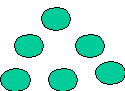 Интерпретация: Если кружок, означающий «Я», будет нарисован внутри треугольника, испытуемый воспринимает себя как часть целогоМетодика «Символические задания на выявление «Социального –Я» (для младших школьников)Цель: выявление самооценки ребенка как составляющей Я-Концепции (по Б.Лонгу, Р.Зиллеру, Р.Хендерсону)Инструкция: Предлагается задание, где люди изображены в виде кружков. Экспериментатор: «Дети! Посмотрите на строку, где изображено 8 кружков:1 2 3 4 5 6 7 8 9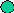 Каждый кружок обозначает какого-либо человека. Выберите кружок, символизирующий вас лично, другие кружки будут обозначать близких вам людей: родителей, друзей, учителей». Номера кружочков на индивидуальном протоколе исследования не указываются.Мой портрет в интерьере.Прежде чем ребята будут выполнять задание, педагог показывает им рамочку для фотографий, на которой можно разместить предметы интерьера (книгу, очки, фрукты, спортивные атрибуты и т.д.). Учащимся предлагается нарисовать свой портрет и поместить в рамку из различных предметов. Предметы для рамки предлагается определить самим учащимся. Предметы, которые включит ученик в интерьер своего портрета, отражают главные интересы его жизни.Десять моих "Я"Учащимся раздаются листочки бумаги, на каждом из которых написано десять раз слово "Я". Учащиеся должны дать определение каждому "Я", рассказывая о себе и своих качествах.Например:Я - умныйЯ - красивый и т.д.Педагог обращает внимание на то, какие прилагательные использует учащийся  для своей характеристики.                                                                                  Приложение 4Заданияпромежуточной аттестации учащихсятворческого объединения «Забавный английский»1 год обученияНапиши кто что умеет делать.A bee, a dolphin, a dog, a frog, a bat, a fishЗаполни пропуски словами these или thoseThis cat is red. …cats are red.That hen is grey. …hens are grey.This kite is white. … kites are white. This pen is green. … pens are green.Переделайте предложения по образцу, используя притяжательный падеж существительного:The boy has got a book.   – It is the boy’s book.My mother has got a dress. Her dad has got two hats.This little girl has got a cat.Вставьте подходящий глагол (be, can, havegot)Sue …read and write very well.He … a very good pupil.I … hungry.Tom … a puppy.Ben and Kate … very good children.Задайте общие вопросы к предложениям.The wolf can catch a goat.She has got a bike.They are brave.Bill goes to school every day.Sue and Jane often help their teacher.                                                                                                      Приложение 5.Заданияитоговой аттестации учащихсятворческого объединения «Забавный английский»2 год обучения1. Задайте специальные вопросы к подчеркнутым словам. У него есть 5 книг.Он играет в футбол вечером.Она разговаривает с учителем.Они играют в хоккей.Его машина белого цвета.1. __________________________.2. _______________________________.3. ________________________________.4. ________________________________.5. _________________________________.2. Переведите на русский язык. They usually play hockey at 3:30. Nick has got a toy and two pencils. How many book have they got? There is a pen and two pencils on the table. I'm playing now. I have never been to London I was 8 last year. Did he read book yesterday?3. Напишите 2 форму глагола.Take -Buy -See -Be -fly -4. Напишите показатели времени Past simple.5. Образуйте множественное число существительных.Box -Fox -Family -Wife -Child -7. Ответьте на вопрос: "Ставится ли неопределенный артикль, если существительное стоит во мн. ч?".8. Исправьте орфографические ошибки в словах.Cot - кот.Pat - питомец.dog - собака.fave - пять.9. There is или there are. _______________________ a table near the wall?  _____________________ o'clock above the table.  ____________________ the wardrobe near the wall.10. Составьте письмо на любую тему, помните о правилах оформления английского письма.11. Переведите предложения на английский.Собака мальчика.Собака мальчиков.Кукла девочки.Игрушки детей.                                                                                             Приложение 6Тест к теме  «Времена года»1. Вставь пропущенные буквы:s_as_n, s_m_er, w_nt_r, a_t_mn, s_r_ng, y_a_.2. Расшифруй слова:raey –remmus –retniw –nmutua –gnirps –nosaes –3. Переведи слова на английский язык:времена года –год –зима –весна –лето –осень –4. Соедини соответствия стрелочками:summer                         годseasons                          зимаyear                               веснаwinter                            летоspring                            осеньautumn                          времена года5. Вставь в предложения подходящие по смыслу слова (year,seasons, winter, summer, spring, autumn):He likes … because he likes to swim.There are four … in a … .… comes after winter.September, October and November are … months.We can ski and skate in …                                                                                      Приложение 7Тест к теме  «Еда»1. Распределите слова  по колонкам:Some:А (an): 1)  porridge;      2)soup;      3) banana;      4) oranges;     5) sweet;      6)cheese;     7)ham;      8)nut;                       9) milk;       10)tomato.2. Составьте из букв слова по теме «Еда» и переведите их:1) norc   2) bbaagec   3) ffocee    4) troacr   5) terubt   6) nehoy   7) uijec   8) topato3. Составьте из слов предложения:1)  would   some   like   you   cheese?2) like  I   and   sweets   jam.3) you   do   milk    like    ?4) on   Sunday    football    plays   Billy.4. Вставьте пропущенные буквы: P__tato, c__b__age, t__mato, n__t, c__r__ot5. Задайте общий вопрос к предложениям и дайте два коротких ответа.1)He likes sweets.    ?                                        +                                             -2) They like corn.     ?                                        +                                             -3) She likes apples.   ?                                        +                                             -                                                                                                          Приложение 8Тест к теме  «Цвета»1.  Переведи данные предложения:My jeans are blue.His cap is red.Your rucksack is black.His shirt (рубашка) is grey.Their sweaters are green.The dress is yellow.His eyes (глаза) are brown.Her skirt (юбка) is pink.His T-shirt (футболка) is orange.2. Поставь в предложения соответствующие названия цветов:The snow is ….The grass is ….The sun is ….A cat is ….The sky is … in summer.A strawberry (клубника) is ….The coffee is ….A pig is ….The asphalt (асфальт) is ….Oranges are ….3. Выбери правильный вариант и запиши предложение:1) The Russian flag is …Blue, white and greenBlue, red and yellowBlue, red and whiteRed, black and white2) The Sun, an ear of corn, a banana is…RedYellowGreenBlack3) Traffic lights are yellow, green and …RedBlueGreyBrown                                                           Приложение 9Тест к теме «Животные»1. Выберите правильный вариант:1. … live in water.A) zebras C) crocodilesB) lions D) kangaroos2. … likes milk.A) a kitten C) a hamsterB) a fish D) a mouse3. … can’t fly.A) parrots C) pelicansB) penguins D) birds4.  What do bears do in winter?A) play C) watch TVB) eat D) sleep5. Lions … four legs.A) have got C) areB) like D) has got6) . … is a man’s best friendA) A frog C) A catB) A lion D) A dog2. Отгадай загадку:1) It is a wild animal. It is black or brown. It is funny. It talkes with its face and hands.A) a tiger C) a kangarooB) a monkey D) a lion2) It lives in the river. It is green. What is it?A) a bear C) a tigerB) a kangaroo D) a crocodile3) It likes bones. It is dog’s baby. What is it?A) a hamster C) a mouseB) a puppy D) a kitten3.Выбери верное утверждение:A) Dolphins have got legs, but they haven’t got tails.B) Legs haven’t got dolphins, but tails they have got.C) Dolphins have got tails, but they haven’t got legs.D) Legs have got dolphins, but tails they haven’t got.№Название темыКоличество часовКоличество часовКоличество часов№Название темыВсегоТеорияПрактика1.2.3.4.5.6.7.8.9.10.11.12.13.Введение.ЗнакомствоМир вокруг нас.Мы танцуем и поем.Цвета.Навыки и умения.Животные.Школа. Погода. Времена года.Внешность.Еда.Увлечения. Хобби.Повседневная жизнь.2210124612121212812--442244442422682488886814.15.16.17.Моя семья.Мой дом.Праздники. Каникулы.Подведение итогов.8101010              22242-68682                                         Итого:144441001.2.3.4.5.6.7.8.9.10.11.12.13.14.15.2 год обученияВведениеПриветствие.Семья.Увлечения. Хобби.Времена года.Праздники. Каникулы. Распорядок дня.Школа.Мой дом.Мы читаем сказки.Животные.Покупки.Здоровье.Путешествие.Подведение итогов.             8   4  14           18           16            12            10            20            16            14            24            22            20            14             4226664484488642628121086121210161414102Итого:21674142№ТемаКоличество часов учебных занятийКоличество часов учебных занятийКоличество часов учебных занятийКоличество часов учебных занятийДатаДата№ТемаВсегоТеоритическиеПрактическиеВыездныеПланФакт1.Введение2-2-1.1Знакомство со страной изучаемого языка. 2-2-2.Знакомство2-2-2.1Обучение  диалогу «Как тебя зовут?» 2-2-3.Мир вокруг нас	1046-3.1Введение согласных букв Bb, Cc, Pp, Tt, Gg и гласной буквы Aa.22--3.2Правила чтения букв Сси  Аа. Отработка новой лексики. 2-2-3.3Знакомство с согласными буквами Nn, Mm, Kk, Jj, Ll  и гласной буквой Ее.2-2-3.4Повелительное наклонение английских глаголов. 22--3.5Введение согласных букв Rr, Ff, Hh, Dd Повторение изученного материала.2-2-4Мы танцуем и поем1248-4.1Введение новой лексики. Множественное число существительных.22--4.2Развитие навыков диалогической речи.2-2-4.3Гласная буква Ii в закрытом и открытом слоге.22--4.4Стихотворение «I like…» Местоимение It. 2-2-4.5Согласная буква Хх. Буквы- друзья sh. 2-2-4.6Повторение пройденного материала. Игра «Я умею».2-2-5Цвета422-5.1Введение новой лексики по теме. Гласная буква Ее в открытом и закрытом слоге.22--5.2Глагол like в 3-м лице единственном числе. 2-2-6.Навыки и умения624-6.1Рассказ о себе с применением структуры «Я могу...»22--6.2Введение глагола «Let’s»2-2-6.3Практика в составлении вопросов и ответов на них. 2-2-7.Животные1248-7.1Введение лексики по теме: «Животные». Правила чтения буквосочетаний th. 22--7.2Указательные местоимения. Описание животного.2-2-7.3Неопределенный и определенный артикли.22--7.4Правила чтения буквосочетаний ее, еа. Тренировка навыков чтения.2-2-7.5Морские животные.Глагол see. Буквы- подружки wr..2-2-7.6Закрепление пройденного материала. 2-2-8.Школа1248-8.1Знакомство с буквой Yy. Развитие навыков монологической речи. 22--8.2Повторение темы «Приветствие. Прощание.». 2-2-8.3Вопросительные предложения с глаголом tobe в единственном числе.2-2-8.4Правила чтения буквосочетаний ch и wh. Притяжательный падеж существительных.22--8.5Гласная буква Оо и ее правила чтения. Выражение несогласия на вопрос.2-2-8.6Буквы-подружки ау. Повторение пройденного. 2-2-9.Природа. Погода.1248-9.1Введение лексики: названия времен года. 22--9.2Буквы-подружки ng. Отработка новых слов в речи. 2-2-9.3Отработка звука [o]. Игры на открытом воздухе.2-2-9.4Отрицательные предложения с глаголом to be. 22--9.5Обучение монологическому высказыванию по теме: «Времена года».2-2-9.6Обучение использованию структуры «У меня есть...»2-2-10.Внешность1248-10.1Название частей тела. Вопросительное предложение: «Что это?».22--10.2Описание себя и друга. 2-2-10.3Буквы-подружки оа, оу, оi.Отрицательные повелительные предложения.2-2-10.4Обучение использованию структуры «У меня нет...».2-2-10.5БукваUu  и ее правила чтения. Введение лексики по теме: «Одежда».22--10.6Местоимения ты, вы.Повторение пройденного.2-2-11.Еда826-11.1Введение лексики по теме: «Еда».Монолог «я люблю…». 2-2-11.2Вопросительные предложения: «Что это? Кто это?». Названия столовых предметов.22--11.3Развитие навыков чтения.Согласная буква Zz. 2-2-11.4Повторение изученного материала. Составление меню.2-2-12.Увлечения. Хобби.1248-12.1Введение лексики по теме. Глагол мочь, уметь в отрицательных предложениях.22--12.2Глагол мочь, уметь в вопросительных предложениях.Повторение счета от1 до 102-212.3Буквы-подружки оu.БукваQq и её правила чтения.2-2-12.4Глагол to be с существительными во множественном числе.22--12.5Вопросительные предложения в настоящем простом времени.2-2-12.6Монолог: «Мое хобби».2-2-13.Повседневная жизнь826-13.1Рассказ о распорядке дня с опорой на иллюстрации.2-2-13.2Инфинитив в утвердительных предложениях.22--13.3Указательные местоимения these, those.2-2-13.4Развитие монологической речи по теме «Мой рабочий день».2-2-14.Моя семья.1028-14.1Лексические единицы: Названия членов семьи.2-2-14.2Описание семейной фотографии.2-2-14.3Подготовка к монологическому высказыванию «Моя семья».22--14.4Составление и разыгрывание диалогов «Знакомство с семьей друга».2-2-14.5Повторение изученного грамматического материала.Урок-презентация «Я и моя семья».2-2-15.Мой дом.1046-15.1Введение лексики по теме «Дом».2-2-15.2Описание картинки.22--15.3Предлоги места.22--15.4Вопросительное слово «Где?»Развитие навыков аудирования.2-2-15.5Повторение пройденного материала.2-2-16.Праздники. Каникулы.1028-16.1Знакомство с традициями и праздниками страны изучаемого языка.2-2-16.2Утвердительные предложения в настоящем длительном времени.2-2-16.3Сравнение настоящего простого и  длительного времени.22--16.4Обучение аудированию. Рассказ с опорой на картинку.2-2-16.5Монологическое высказывание по теме «Мой любимый праздник».Беседа о летних каникулах.2-2-17.Подведение итогов.	2-2-17.1Итоговое повторение «Я говорю по-английски».2-2-Итого:14444100№ТемаКоличество часов учебных занятийКоличество часов учебных занятийКоличество часов учебных занятийКоличество часов учебных занятийДатаДата№Тема ВсегоТеоритическиеПрактическиеВыездныеПланФакт1.Введение.826-1.1Беседа о летних каникулах.2-2-1.2Развитие навыков диалогической речи «Приветствие».2-2-1.3Игра с мячом «Кто ты?»Повторение букв и звуков.2-2-1.4Повторение настоящего простого времени.22--2Приветствие.422-2.1Отработка диалога: «Этикет общения».2-2-2.2Отработка новой лексики. Игра «Добро пожаловать».22--3Семья.1468-3.1Введение новой лексики по теме «Семья».2-2-3.2Повторение настоящего длительного времени. Составление монолога «Моя семья».22--3.3Общий вопрос в настоящем длительном времени.22--3.4Игра «Семейное дерево».	Особенности употребления местоимения Ты, Вы.2-2-3.5Составление рассказа о семье друга.Отрицательные предложения в настоящем простом времени.2-2-3.6Развитие навыков диалогической речи. Числительные от 10 до 100.22--3.7Урок-викторина «Наши семейные традиции».2-2-4.Увлечения. Выходной день.18612-4.1Введение новой лексики по теме: «Отдых».2-2-4.2Развитие навыков монологической речи «Игры на открытом воздухе».22--4.3Слова «маркеры» в настоящем простом времени. Общие вопросы в настоящем простом времени.22--4.4Диалог «Планы на выходные».Формы глаголов в третьем лице, единственном числе.2-2-4.5Составление рассказа «В кинотеатре». Притяжательные местоимения.2-24.6Отработка общих вопросов.Развитие навыков монологической речи с опорой на иллюстрацию.2-24.7Отрицательные предложения в настоящем простом времени.Игра: «Мы идём в зоопарк».22--4.8Сравнение настоящего простого и настоящего длительного времени2-2-4.9Чтение текста и работа с ним.Защита проектов «Мой выходной день. Мое хобби».2-2-5.Времена года.16610-5.1Введение новой лексики.Развитие навыков чтения.2-2-5.2Развитие навыков диалогической речи. Тренировка в употреблении новой лексики.2-2-5.3Времена года. Осень.  Месяцы.2-2-5.4Существительные во множественном числе. Слова исключения.22--5.5Развитие навыков монологической речи. Правила употребления неопределённого артикля. 22--5.6Отработка лексики по теме. Времена года. Зима2-2-5.7Специальные вопросы.	Составление рассказов с опорой на иллюстрацию. Времена года. Весна. Лето.22--5.8Систематизация знаний по пройденному материалу.Презентация творческих работ по теме «Моё любимое время года».2-2-6.Праздники.1248-6.1Введение новой лексики.Порядковые числительные22--6.2Тренировка в употреблении порядковых числительных.Даты различных праздников.2-26.3Развитие монологической речи: «Мой любимый праздник».Правила употребления определённого артикля.22--6.4Составление диалогов: «Мои зимние каникулы».Развитие навыков аудирования: «Март, Апрель и Май».2-2-6.5Работа с текстом о летних каникулах.2-2-6.6Закрепление пройденного материала2-2-7.Распорядок дня.1046-7.1Введение новой лексикиЗнакомство с фразой :«Который час?»2-2-7.2Составление рассказа по картинке.Разговор по телефону.2-2-7.3Будущее простое время.Слова «маркеры» будущего простого времени.22--7.4Развитие навыков аудирования «Я помогаю маме».Правила употребления конструкции собираться…22--7.5Повторение пройденного материала.Урок-соревнование. «Время. Мой день».2-2-8.Школа.20812-8.1Название школьных предметов.Отработка новой лексики в игровой форме.2-2-8.2Знакомство с прошедшим простым временем.Игра «Собери портфель».22--8.3Глагол быть в прошедшем простом времени.22--8.4Работа с лексикой по теме «Школа».Общий вопрос с глаголом быть в прошедшем простом времени.2-2-8.5Развитие навыков монологической речи. Специальные вопросы с глаголом быть в прошедшем простом времени.2-2-8.6Рассказ о своей школе.«Правильные» глаголы в прошедшем простом времени.22--8.7Развитие навыков чтения.Развитие навыков аудирования2-2-8.8Домашнее чтение. Написание письма школьному другу.2-2-8.9«Неправильные» глаголы в прошедшем простом времени.22--8.10Подготовка к пересказу текста.Повторение пройденного материала.2-2-9.Дом.16412-9.1Введение новой лексики по теме: «Дом. Квартира».Развитие навыков аудирования.2-2-9.2Описание своей комнаты.Тренировка в употреблении предлогов места.2-2-9.3Расположение дома.Развитие навыков говорения.	2-2-9.4Повторение прошедшего простого  времени. Местоимение some.22--9.5Составление рассказа по картинке.Местоимение any.2-2-9.6Местоимение в вопросительных и отрицательных предложениях. Развитие навыков диалогической речи.22--9.7Разучивание стихотворения.2-2-9.8Закрепление изученного материала.Проектная работа.	2-2-10.Мы читаем сказки.14410-10.1Введение новой лексики.Повторение прошедшего простого времени.22--10.2Развитие навыков пересказа.Знакомство с будущим простым временем.2-2-10.3Развитие навыков диалогической речи. Чтение сказки о принцессе, драконе и храбром рыцаре.2-2-10.4Выполнение заданий после текста.Пересказ текста от лица главных героев.2-2-10.5Басня про муравья и кузнечика.Выполнение тестовых заданий.2-2-10.6Повторение глаголов в прошедшем простом времени. Пересказ басни от имени муравья, кузнечика.22--10.7Постановка басни «Кузнечик и муравей». 2-2-11.Животные.24816-11.1Введение новой лексики по теме.Чтение и перевод текста.2-2-11.2Тренировка в составлении вопросов. Составление и разыгрывание диалогов.2-2-11.3Беседа о домашнем любимце.Введение новой лексики по теме: «Насекомые».2-2-11.4Степени сравнения прилагательных.22--11.5Описание животных.Развитие навыков аудирования.2-2-11.6Разыгрывание сценки. Степени сравнения прилагательных. Слова-исключения22--11.7Сравнение многосложных прилагательных. Развитие навыков чтения.22--11.8Правила употребления слова «совет». Пересказ текста от имени главного героя.2-2-11.9Введение лексики: морские обитатели. Знакомство с модальным глаголом должен.2-2-11.10Повторение прошедшего простого времени. Отрицательные предложения с глаголом должен.22--11.11Работа с текстом «Счастливый плавник». Развитие навыков чтения по ролям.2-2-11.12Развитие навыков аудирования.Урок-доклад. «Мой любимый питомец».2-2-12.Покупки.22814-12.1Введение новой лексики: «В продуктовом магазине».Тренировка в употреблении новой лексики.2-2-12.2Введение слов синонимов «много».Составление диалогов по теме.22--12.3Развитие навыков перевода.Правила употребления слов мало, немного.22--12.4Повторение изученного грамматического материала.Выполнение тестовых заданий.22--12.5Разыгрывание диалогов «Разговор по телефону».Развитие навыков чтения по ролям.2-2-12.6Игра «Переводчик».Развитие монологической речи.2-2-12.7Введение новой лексики по теме: «Одежда». Составление мини-диалогов.2-2-12.8В магазине сувениров и подарков.Повторение неправильных глаголов.2-2-12.9Работа с текстом «В магазине». Повторение изученного грамматического материала.22--12.10Посещение книжного магазина.Тренировка в составлении вопросов.2-2-12.11Закрепление изученного материала.Урок-соревнование. «Покупки».2-2-13.Здоровье.20614-13.1Введение новой лексики.Разыгрывание диалога «За столом».2-2-13.2Исчисляемые и неисчисляемые существительные. Развитие навыков чтения.22--13.3Пересказ текста от имени сурка. Повторение настоящего и прошедшего времён.2-2-13.4Развитие навыков аудирования.Полезная еда.2-2-13.5Выполнение заданий после текста.Сценка о здоровом образе жизни.2-2-13.6Развитие навыков говорения.Тренировка в употреблении глагола must.22--13.7Введение лексики по теме: «Спорт».Работа с новой лексикой по карточкам.2-2-13.8Повторение будущего простого времени. Тренировка в составлении вопросов.22--13.9Игры на открытом воздухе.Составление монологов «Спорт в нашей жизни».2-2-13.10Повторение пройденного материала.Защита проектных работ.2-2-14.Путешествие.14410-14.1Ведение новой лексики по теме.Повторение будущего простого времени.2-2-14.2Тренировка в употреблении новой лексики. Общие вопросы в будущем простом времени.22--14.3Составление диалогов «В лесу».Отрицательные предложения в будущем простом времени.2-2-14.4Введение новой лексики: «На море». Закрепление грамматического материала.2-2-14.5Развитие навыков чтения.	Пересказ текста от лица главного героя.2-2-14.6Развитие навыков аудирования.Составление рассказа по картинке.2-2-14.7Выполнение тестовых заданий.Урок-доклад.22--15.Подведение итогов.422-15.1Подведение итогов по пройденному лексическому материалу.2-215.2Выполнение тестовых заданий по грамматике. Игра-соревнование «Путешествие по стране Английского языка».22-Итого:21674142№Название темыВиды контроляФормы контроля1234567891011121314151617Введение.ЗнакомствоМир вокруг нас.Мы танцуем и поем.Цвета.Навыки и умения.Животные.Школа. Погода. Времена года.Внешность.Еда.Увлечения. Хобби.Повседневная жизнь. Моя семья.Мой дом.Праздники. Каникулы.Подведение итогов.ВходнойТекущий Текущий, тематическийТекущий, тематическийТекущий, тематическийТекущий, тематическийТекущий, тематическийТекущий, тематическийТекущий, тематическийТекущий, тематическийТекущий, тематическийТекущий, тематическийТекущий, тематическийТекущий, тематическийТекущий, тематическийТекущий, тематическийПромежуточная аттестацияОбсуждениеНаблюдениеЗащита работСобеседованиеТестированиеПоказ работОбсуждениеНаблюдениеНаблюдениеСобеседованиеТестированиеОбсуждениеСобеседованиеЗащита работНаблюдениеСобеседованиеТестирование№Название темыВиды контроляФормы контроля123456789101112131415ВведениеПриветствие.Семья.Увлечения. Хобби.Времена года.Праздники. Каникулы. Распорядок дня.Школа.Мой дом.Мы читаем сказки.Животные.Покупки.Здоровье.Путешествие.Подведение итогов.ВходнойТекущий Текущий, тематическийТекущий, тематическийТекущий, тематическийТекущий, тематическийТекущий, тематическийТекущий, тематическийТекущий, тематическийТекущий, тематическийТекущий, тематическийТекущий, тематическийТекущий, тематическийТекущий, тематическийИтоговая аттестацияОбсуждениеНаблюдениеЗащита работСобеседованиеТестированиеПоказ работОбсуждениеНаблюдениеНаблюдениеСобеседованиеТестированиеОбсуждениеНаблюдениеСобеседованиеТестирование№Проверяемые навыки и уменияБаллыОценкаОценкаОценка№Проверяемые навыки и уменияБаллы«5»«4»«3»1Умение читать транскрипционные значки.553-422Знание значений изученных слов и орфографические умения их написания.553-423Умение понимать значение изученных слов по контексту.553-424Умение находить и исправлять грамматические ошибки в предложениях.553-425Умение грамматически верно составить вопросительные предложения из предложенных слов.553-426Умение понимать текст и выбирать нужное по смыслу слово из предложенных.553-427Знание значений слов и умение их правильно употреблять в предложении с соблюдением лексико- грамматических норм.553-428Умение читать связный текст и находить в нем ответы на поставленные вопросы.553-429Умение написать личное письмо с опорой на образец.553-4210Умение правильно подобрать ответную реплику для мини- диалога из ряда предложенных.553-42Параметры оцениванияКритерии оценивания в баллахКритерии оценивания в баллахКритерии оценивания в баллахПараметры оценивания2 балла1 балл0 балловСодержание текста (максимально 2 балла)В письме отражены все пять единиц заданной информации.В письме отражено не менее трех единиц заданной информации.В письме отражено две и менее единиц заданной информации.Структура текста (максимально 1 балл)-Структура письма выдержана с учетом заданного образца.Есть отклонения от заданной структуры письма.Языковая грамотность текста (максимально 2 балла)Грамматических ошибок нет. В тексте может встречаться не более одной орфографической или лексической ошибки.В тексте может встречаться не более одной грамматической ошибки и не более двух орфографических или лексических ошибок.В тексте встречается две и более грамматические ошибки, а также более двух орфографических или лексических ошибок.№Проверяемые навыки и уменияБаллыОценкаОценкаОценка№Проверяемые навыки и уменияБаллы«5»«4»«3»1Умение понимать на слух основное содержание небольших диалогических текстов.553-422Умение понимать на слух запрашиваемую информацию в небольших диалогических текстах.553-42Параметры оцениванияКритерии оценивания в баллахКритерии оценивания в баллахКритерии оценивания в баллахКритерии оценивания в баллахПараметры оценивания3 балла2 балла1 балл0 балловСодержание диалога (максимально 3 балла)В диалоге отражены все единицы заданной в задании информации, как на уровне ответа на вопросы, так и на уровне запрашивания искомой информации.В диалоге отражены практически все единицы заданной в задании информации. При ответе на вопросы или при постановке вопросов есть отдельные нарушения заданной ситуации.В диалоге отражены лишь отдельные единицы заданной в задании информации. Есть явные затруднения в ответе на поставленные собеседником вопросы и в формулировке вопросов по заданной ситуации.Обучающийся не способен вести диалог по заданной ситуации: отвечать на вопросы и запрашивать искомую информациюдаже при условии наводящих вопросов.Языковая грамотность (максимально 3 балла)В ходе беседы допущена одна грамматическая и одна лексическая или фонематическая ошибка.В ходе беседы допущены не более двух грамматических и двух лексических или фонематических ошибок.В ходе беседы допущены более трех грамматических и более трех лексических или фонематических ошибок, тем не менее, позволяющих понять общий смысл высказывания.Множественные языковые ошибки препятствуют общему пониманию смысла высказывания.Параметры оцениванияКритерии оценивания в баллахКритерии оценивания в баллахКритерии оценивания в баллахКритерии оценивания в баллахПараметры оценивания3 балла2 балла1 балл0 балловСодержание монолога (максимально 3 балла)В монологе отражены все единицы заданной информации.В монологе отсутствует 1-2 единицы заданной информации. В монологе отражены не более двух единиц заданной информации.В монологе присутствует всего лишь одна единица заданной информации/ заданная информация отсутствует полностью.Логичность высказывания (Максимально 2 балла)-Монолог логичен, в нем четко прослеживаются три составные части:- вводное предложение, называющее описываемый предмет/ человека/ ситуацию;- основная часть, включающая использование предложенных в опорах речевых моделей;-завершающее предложение, констатирующее собственное отношение к описываемому предмету/ человеку/ ситуации;В монологе есть отдельные нарушения логики изложения: отсутствует одна из трех частей.Монолог не логичен, отсутствуют, как минимум, две структурные части монолога.Лексический репертуар (Максимально 3 балла)Использует различные речевые структуры в начале предложений (три и более) и языковые средства выразительности (лексические и фонетические) для выражения собственного отношения к увиденному.Использует различные вводные речевые модели (не менее двух), но не демонстрирует разнообразия языковых (лексических, фонетических) средств выразительности речи.Использует одну и ту же вводную речевую модель, не демонстрирует разнообразия языковых (лексических, фонетических) средств выразительности речи.  Не использует вводные речевые модели и языковые средства выразительности речи.Языковая грамотность ответа (максимально 2 балла)-В ходе монолога может быть допущена одна грамматическая и одна лексическая или фонематическая ошибка.В ходе монолога могут быть допущены не более двух грамматических и двух лексических или фонематических ошибок.В ходе монолога могут быть допущены не более трех грамматических и не более трех лексических или фонематических ошибок. Технология, методы, приемыДействия учащихсяРезультатТехнология личностно-ориентированного обученияПрактические методы обучения, методы наглядной передачи и зрительного восприятия, методы степени творческой самостоятельности, методы формирования познавательного интересаНаглядные приемы обученияИгровые технологииМетоды формирования интереса к изучению предмета (создание ситуаций успеха, познавательной игры), Метод инсценировки, метод воображения ситуации в развернутом виде с ролями, игровыми действиями, соответствующим оборудованиемПриемы: загадывание загадок, введение элементов соревнования, создание игровой ситуацииТехнология проектного обучения Методы и приемы работы: самостоятельная работа учащихся, анализ и синтез изученного материалаЗдоровьесберегающие технологииМетоды обучения словесные и наглядные, использование технических средствПриемы: демонстративно- тренировочный, инсценировка коротких рассказов, диалогов-Участие в конкурсах-обсуждение в парах, группе; прослушивание и запись                                                          материала занятий;-самостоятельное чтение                        материала и его изучение;-работа с лексикой.-выполнение тестов (устно, письменно);                                                                  -проекты.Разработка и обсуждение ситуацииРазработка проектных работ, обсуждение в парах, группеУчастие в физкультминутках, выработка морально- этических норм поведенияСпособность реализовать себя в учебеРешение проблемы обучения и общего социального развитияСпособность поиска информации, отбора необходимого материала.Способность управлять своим самочувствием и заботится о своем здоровьеОщущение себя как социума СамооценкаФормирование общечеловеческих ценностейДа1, 2, 5, 6, 8, 11, 12, 14, 17, 19Нет3, 4, 7, 9, 10, 13, 15, 16, 18, 201 – «да»611162 – «нет»712173 – … 813184914195101520